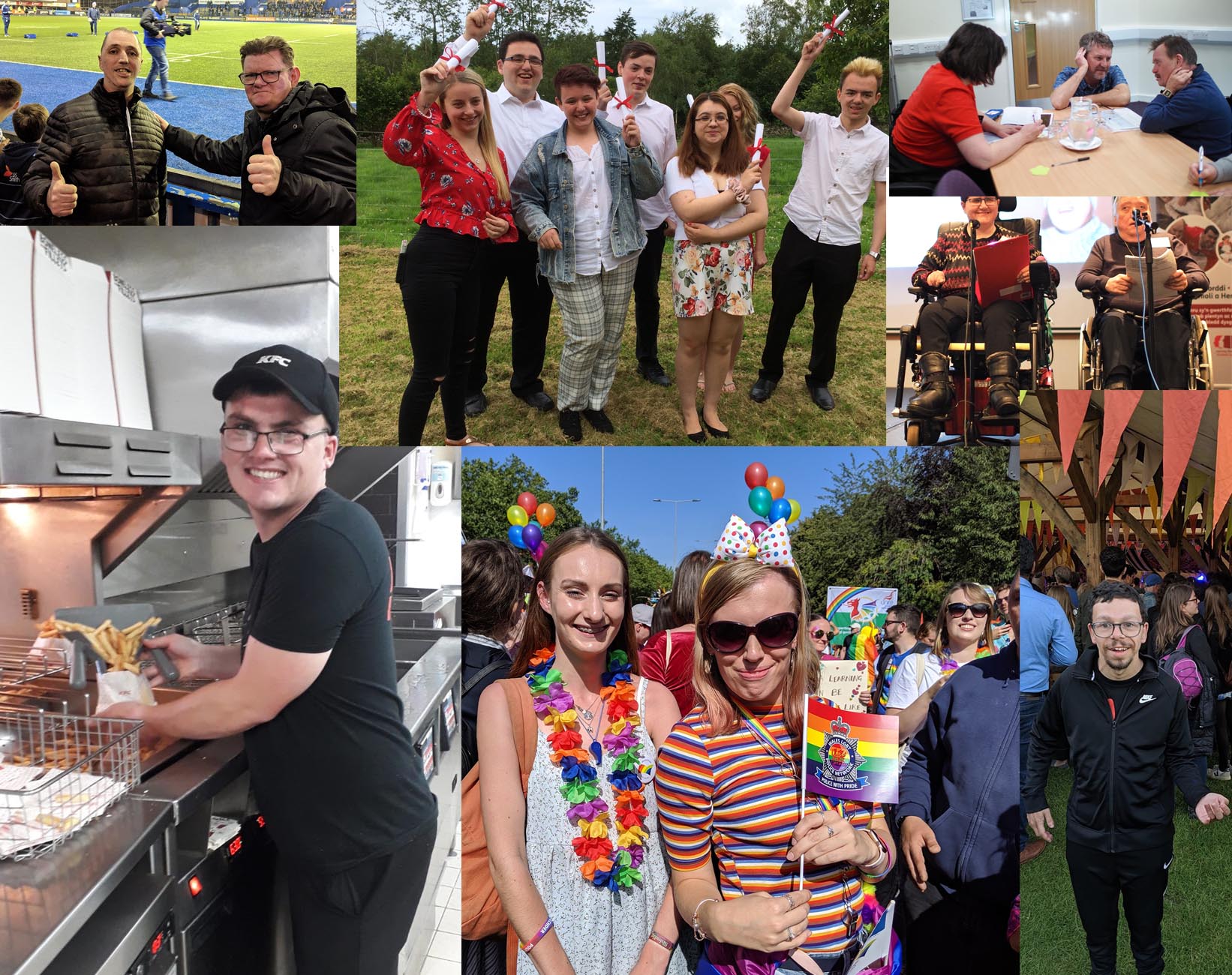 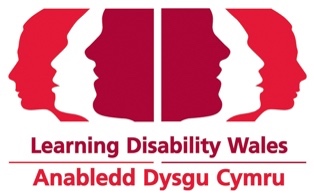 +----------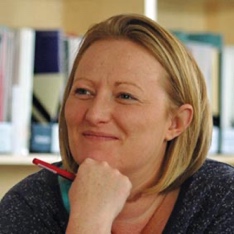 +----------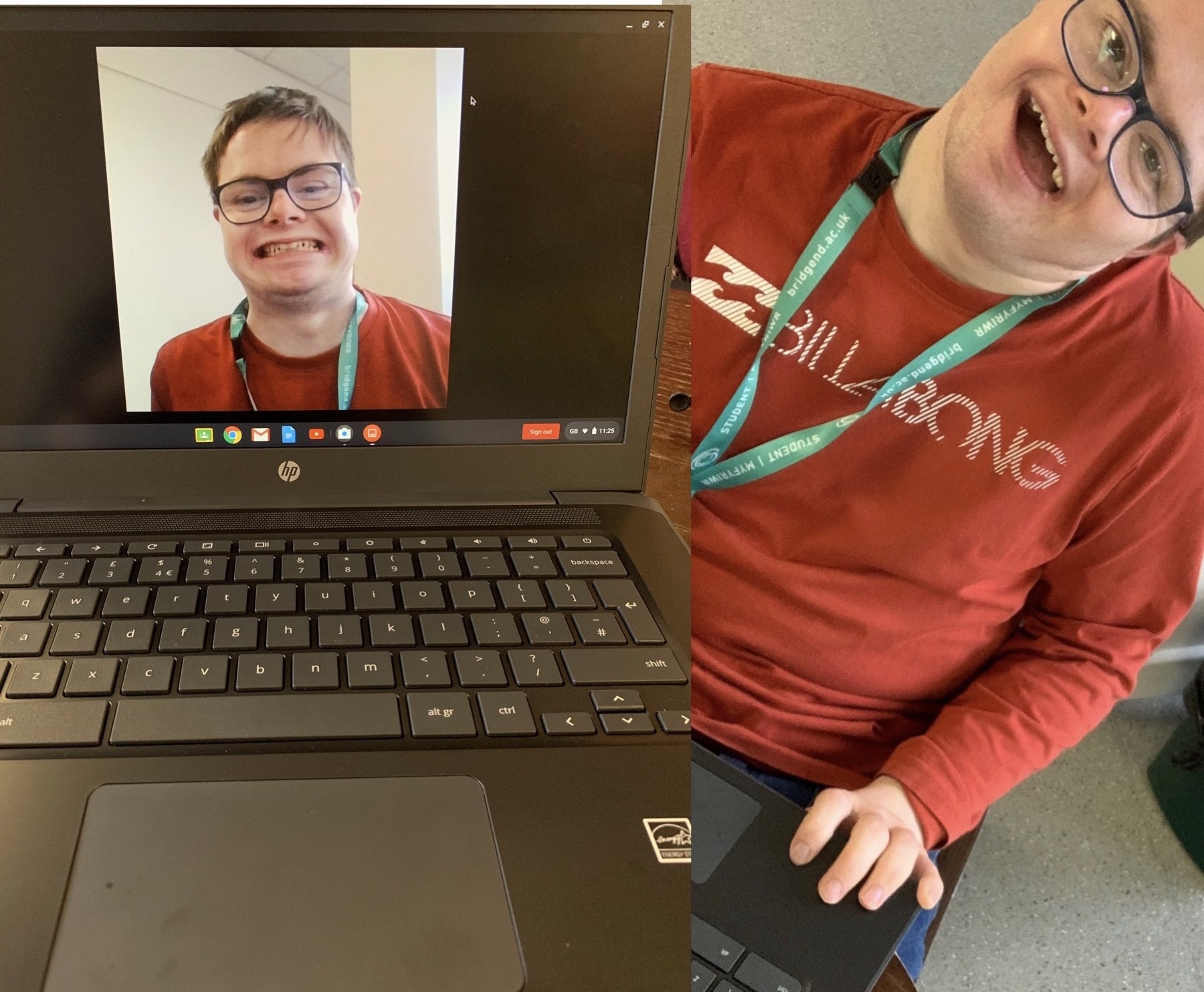 Header herer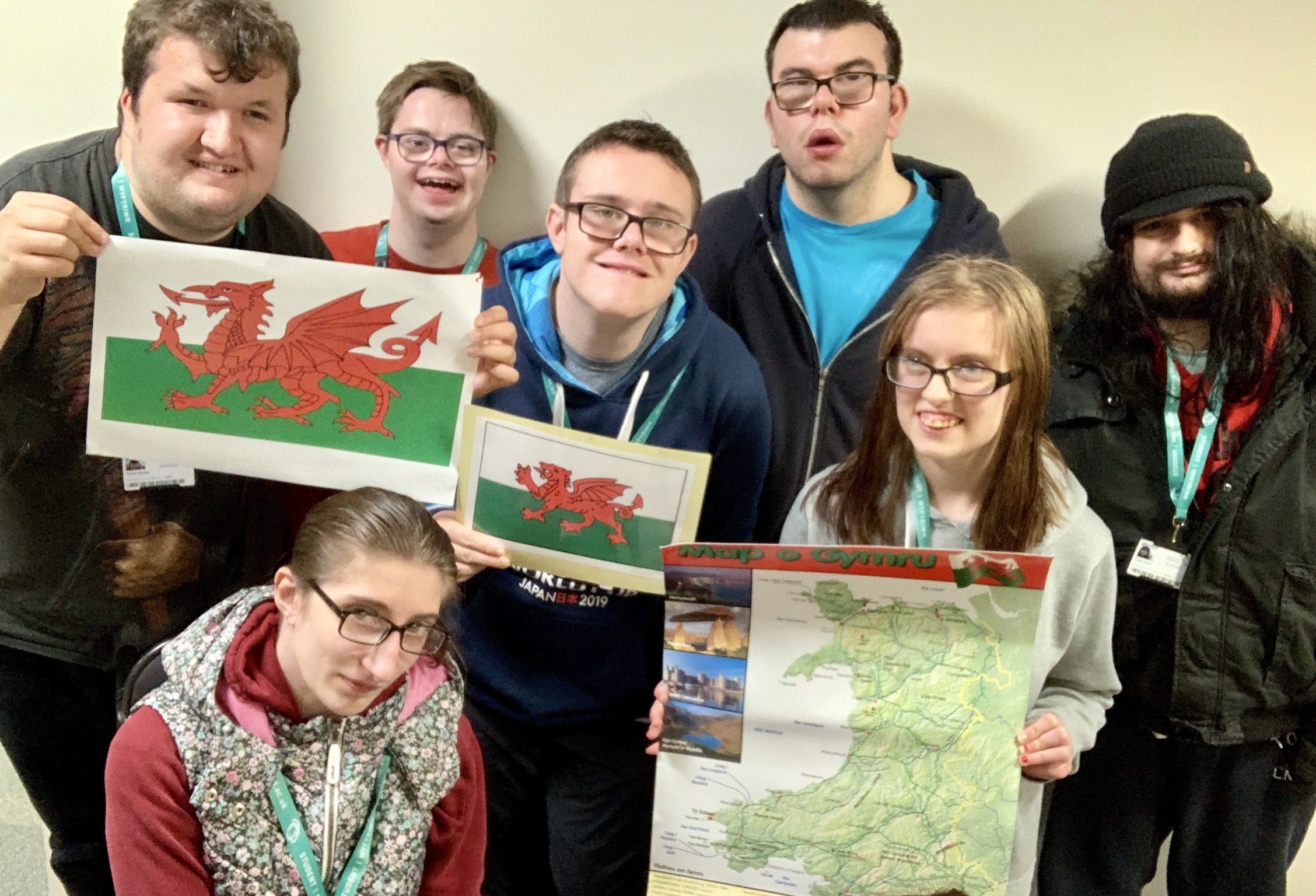 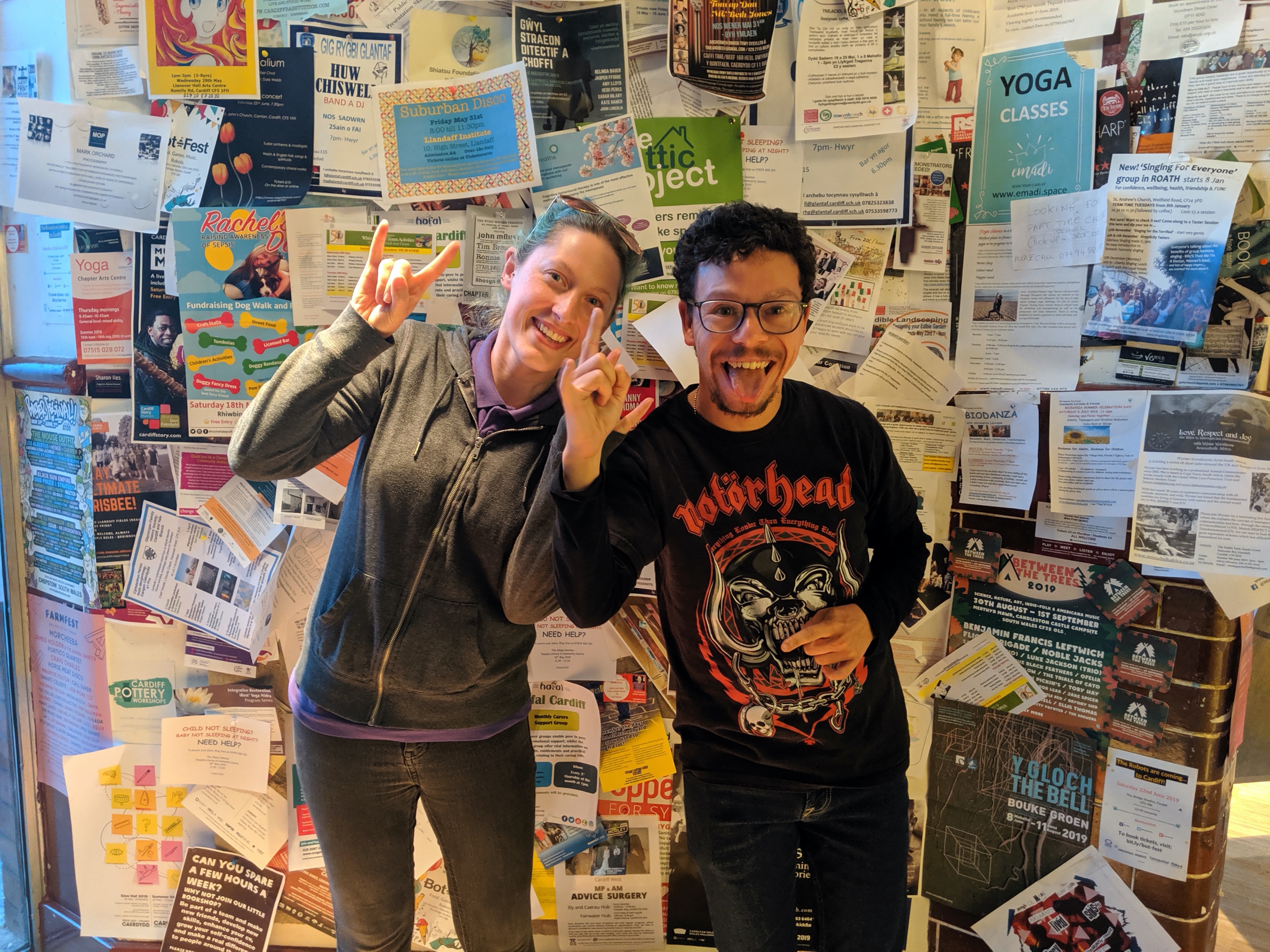 Header herer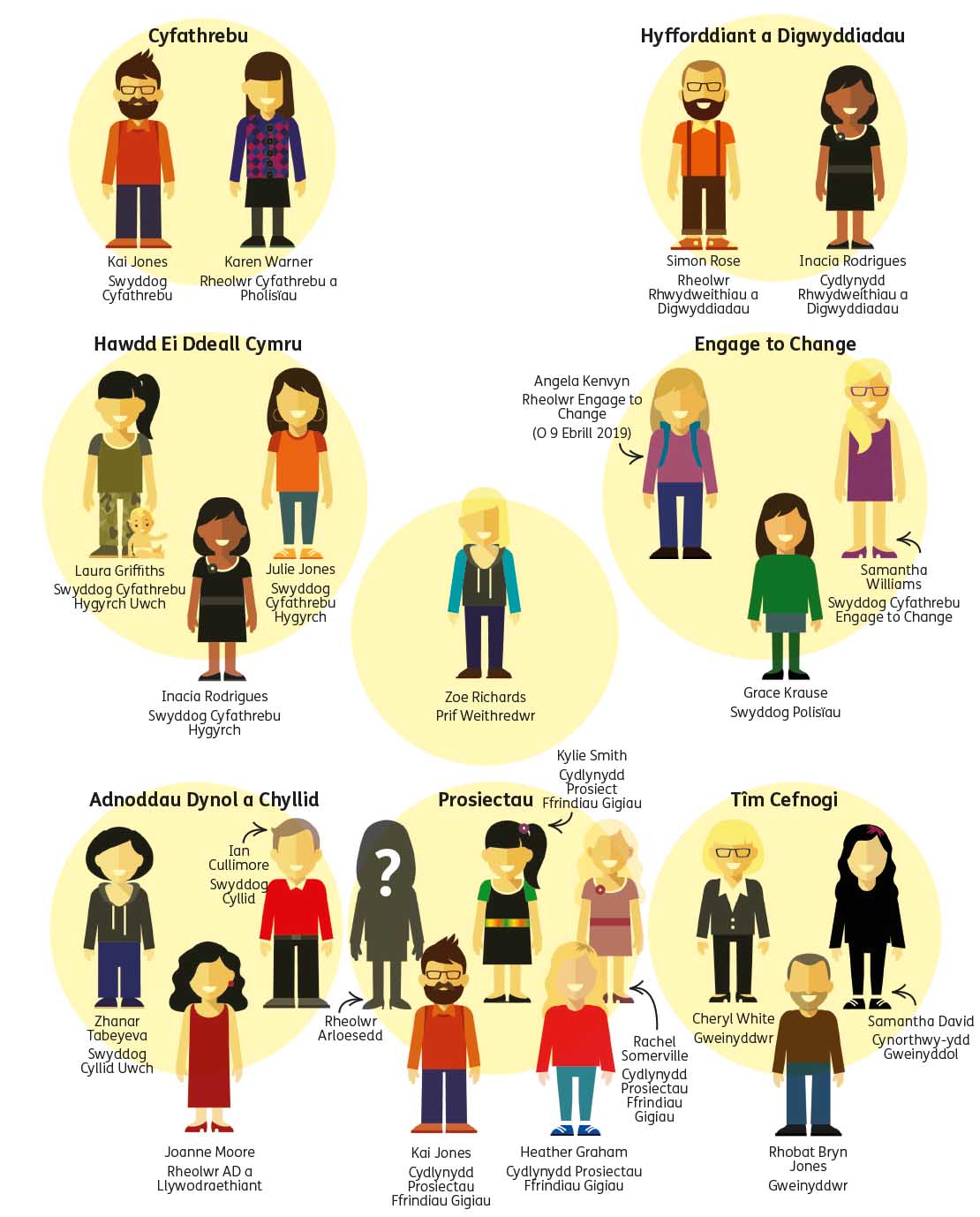 Header hererHeader hererHeader herer